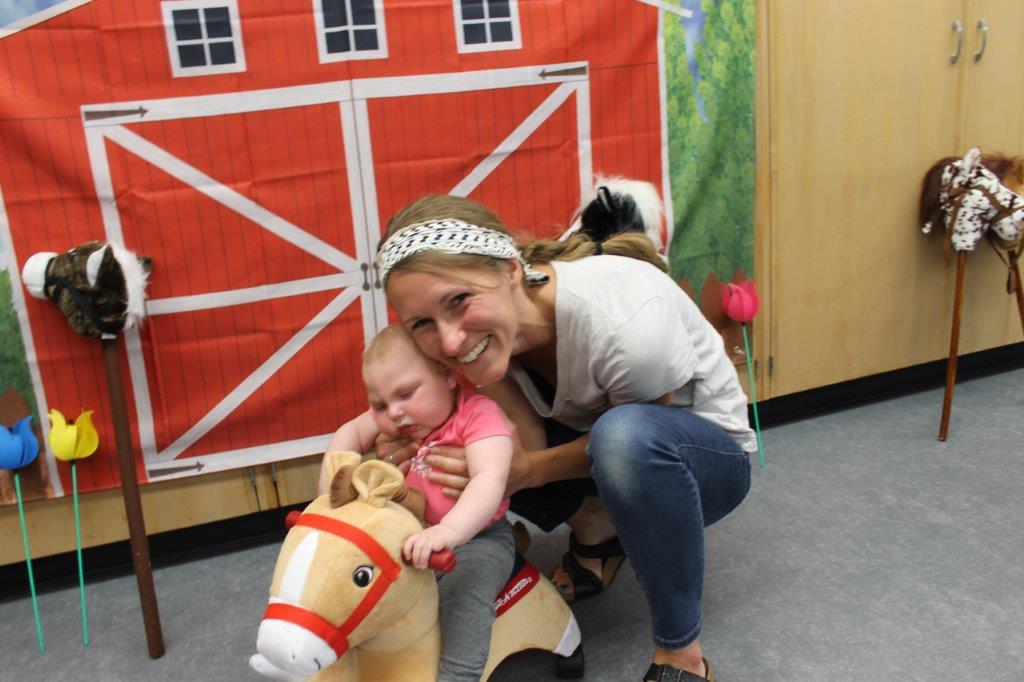 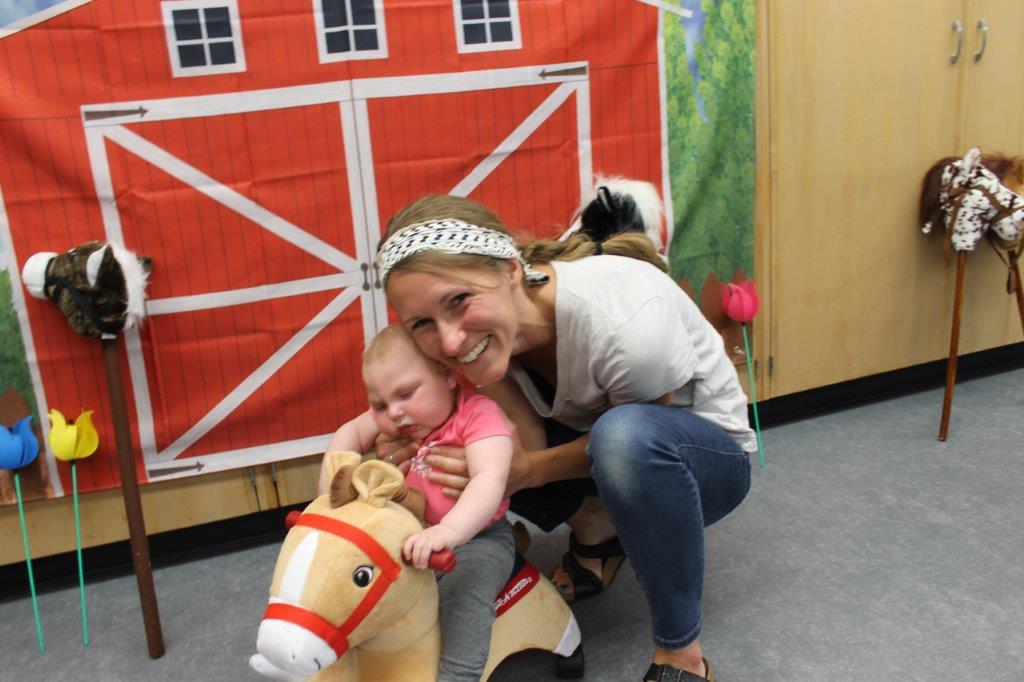 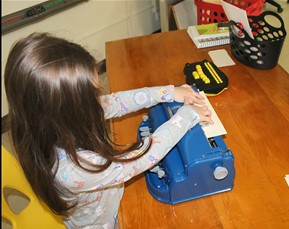 What is Opening Doors?The Opening Doors conference is a multiday event for caregivers and their children with vision loss ages birth to five.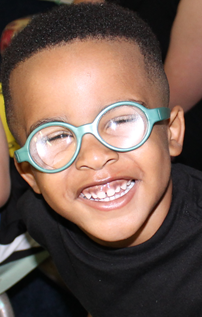 Registration Link:https://forms.gle/eAo2C7c5BZeZgoaS6When: June 7-10, 2023Where: ISVI Campus/JacksonvilleRegister Now! A maximum of 25 families will be accepted.We look forward to seeing everyone back in person!!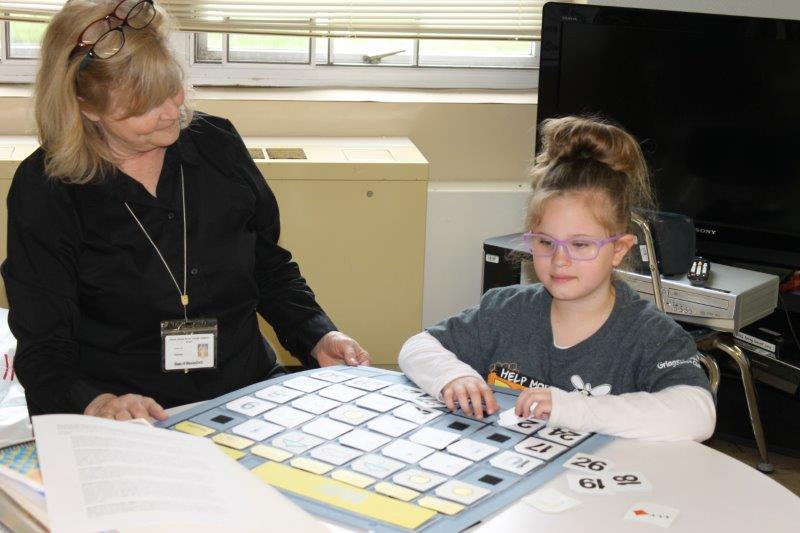 Doors to Education:Early LiteracyBrailleCortical Visual ImpairmentAdvocacyFriendships and ChildrenSensory ProcessingTechnologyFeeding Skills Panel DiscussionsDoors to Exploration:Parent Networking OpportunitiesSmall Child classroom groupings with an educator.ISVI campus tours availableWorkshops and group discussions for parents.Programing for siblings ages five and underConsultation available in Orientation and Mobility and Functional Vision.The mission of Opening Doors is to provide support to families of infants and toddlers who are blind or visually impaired to assist them in making informed decisions on behalf of their child, and to provide information on their child based on observation and assessment.Contact:Michelle Clark/Outreach DirectorMichelle.clark@illinois.govIllinois School f/t Visually Impaired 658 E State StJacksonville IL 62650isvi.illinois.govI loved my time at the in-person event in Jacksonville! All the staff members were so helpful and loving on our daughter. I left very encouraged.Doors to Education:Early LiteracyBrailleCortical Visual ImpairmentAdvocacyFriendships and ChildrenSensory ProcessingTechnologyFeeding Skills Panel DiscussionsDoors to Exploration:Parent Networking OpportunitiesSmall Child classroom groupings with an educator.ISVI campus tours availableWorkshops and group discussions for parents.Programing for siblings ages five and underConsultation available in Orientation and Mobility and Functional Vision.